TitleUse a maximum of 55 characters (including spaces).SummaryUse a maximum of 150 characters (including spaces)BodyKey wordsList key search terms and phrases. Separate with commas.Available for companySelect which agencies this content applies to or leave blank for all.Segregation of dutiesServiceNow task categorisation (Performance Build to complete)Subject matter expertCustomer reviewedEditorCertificationsThe following people reviewed and verified the document certifications meet audit requirementsDirector or equivalent approvalStart Preamble section(H2) Before you begin (H2)You have 60 minutes to submit this form before it times out.You need your: cost centreemployee detailsapprover details(H2) After you submit (H2)Your approver will get an email asking them to log in to the QSS Self Service Centre to review your request. If your agency requires 2 approvers, we’ll send this to your second level approver once it’s approved by your first level approver.You can track your request on My requests.Start Employee details section(H2) Employee details (H2) Your details, unless you’re submitting this form on behalf of another employee. If you are, select them here. If you can’t select them here, you need to register them as a new user (use the link provided on this page).* Who is this request for? (Editable, auto-populated drop-down list based on the employee name entered) Start XX details section(H2) XX details (H2)* What do you want to do? (Radio button field)Apply for xxxCancel xxxIf ‘XX’ is selected for ‘What would you like to do?’, show the following.* When were you…? (Small date text field)Help text: Use dd-mm-yyyy.If ‘XX’ or ‘XX’ is selected for ‘What do you want to do?’, show the following.Start XX section(H2) XX details (H2)* Add information about xx (MRV set with input fields as listed)Start XX sectionStart Additional information section(H2) Additional information (H2)Instructions for QSS (large free text field)Help text: Add any additional information QSS might need to complete this request.Comments for approver (large free text field)
Help text: Add any additional information your approver might need to approve this request. QSS will not review or action anything included in this section.Start Approval section(H2) Approval (H2)* Do you require approval from more than 1 person in your agency? (Radio button field)Help text: Speak with your supervisor or contact your finance or HR team to find out who can approve this request.YesNoIf ‘No’ is selected for ‘Do you require approval from more than 1 person in your agency?’ show ‘First level approver details’.(H3) First level approver details (H3)* Name (Drop down list)Help text: We will send this person an email with instructions about what to do next. If you can’t find your approver, you need to register them as a new user (use the link provided on this page).If ‘Yes’ is selected for ‘Do you require approval from more than 1 person in your agency?’ show, ‘First level approver details’ and ‘Second level approver details’.(H3) Second level approver details (H3)* Name (Drop down list)Help text: We will send this person an email with instructions about how to approve this request. If you can’t find your approver, you need to register them as a new user (use the link provided on this page).Start Your privacy section(H2) Your privacy (H2)See our privacy statement to find out how we handle and protect your personal information.Start Submission section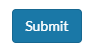 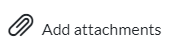 Start CertificationInitiatorI certify the information is correct. I …ApproverI certify I have the appropriate delegation to approve … Agriculture and Fisheries Children, Youth Justice and Multicultural Affairs Communities, Housing and Digital Economy CITEC Education Electoral Commission Queensland Employment, Small Business and Training Energy and Public Works Environment and Science Inspector-General Emergency Management Justice and Attorney-General Legal Aid Queensland Office of Industrial Relations Premier and Cabinet Public Service Commission Queensland Ambulance Service Queensland Corrective Services Queensland Fire and Emergency Services Queensland Health Queensland Human Rights Commission Queensland Police Service Queensland Shared Services Queensland Treasury Regional Development, Manufacturing and Water Resources Seniors, Disability Services, and Aboriginal and Torres Strait Islander Partnerships Smart Services Queensland State Development, Infrastructure, Local Government and Planning Tourism, Innovation and Sport Transport and Main Roads Nil, approval not required Initiator cannot be approver Affected customer cannot be approverService agreementService CatalogSecurityClassificationCategorySubcategoryTechnology solutionAssignment groupDocuments received / processedShort descriptionOtherReviewersDateReviewed Yes NoDateNamePositionBusiness unitOrganisationPhoneDateNamePositionBusiness UnitDateNamePositionBusiness UnitDateNameDatePositionBusiness unitOrganisationPhone